        Réunion Publique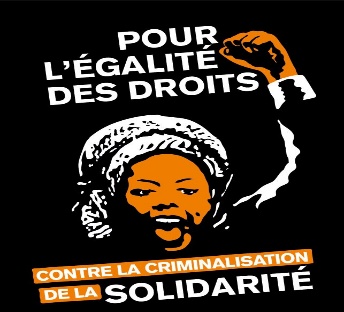 			SAMEDI 25 FevrierDE 13H30 A 18HHALLE AUX TOILES(Place de la Basse Vieille tour-Rouen)Contre le projet DARMANIN UNI.E. S CONTRE L’IMMIGRATION JETABLE !POUR UNE POLITIQUE MIGRATOIRE D’ACCUEIL !Premiers signataires :ASTI-Petit Quevilly, CCFD-Terre Solidaire, CIMADE, DAL, Ensemble ! GDS, GES76, GR,LFI, NPA, Pastorale des Migrants, PCF, RSM-Rouen…………………………………………………………………………….Public meetingSATURDAY 25 FebruaryFROM 1:30 PM TO 6 PMCANVAS HALL(Place de la Basse Vieille tour-Rouen)Against the DARMANIN UNI.E. S AGAINST DISPOSABLE IMMIGRATION!FOR A RECEPTION MIGRATION POLICY!…………………………………………………………………………..السبت 25 فبرايرمن 1:30 م الى 6 مقاعة قماشية(بلاس دي لا باس فيل تور روان)ضدقانون   دارمانين. ضد الهجرة غير الصالحة!من أجل سياسة الهجرة للاستقبال!